Birth Announcement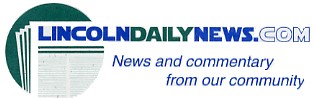 Request FormPlease complete this form and submit it to Lincoln Daily News, 601 Keokuk, Lincoln IL 62656. All birth announcements are published for one week, FREE of charge.Mother’s Name: 	Daytime phone # 	 Is there a picture to go with this announcement?   		Pictures can be emailed to births@lincolndailynews.com or delivered with this form. If emailing; be sure to place the mother’s name in the subject line and email pictures as a Jpeg. Pictures delivered to the office should have the mother’s name attached to the photo but NOT written on the back of the picture.Please Note: The Lincoln Daily News will not publish any birth announcement listing parents with different last names with out a consent signature from both parents. If the father is not available for a signature, his name will be omitted from the publication.I hereby authorize publication of this birth announcement by the Lincoln Daily News (Date)  	Mother’s Signature 		Father’s Signature  	Additional forms are available in a printable PDF format online at lincolndailynews.comBaby’s Full Name & SexDate of BirthLocation of BirthMother’s Name & Address (City and State)Father’s Name & Address (City & State)(see disclaimer below)Sibling(s) if any(name, age, male/female)Maternal Grandparents (Name, City & State)Paternal Grandparents (Name, City & State)Great-grandparents (Name, City & State)